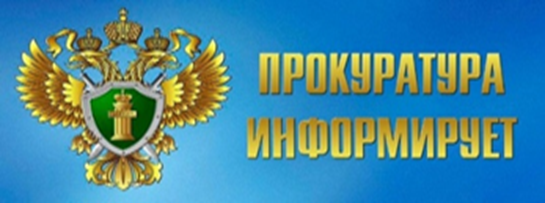 Зиминская межрайонная прокуратура разъясняетОб ответственности за участие в несанкционированных собраниях, митингах, демонстрациях, шествиях и пикетированиях Право на проведение митингов гарантировано статьей 31 Конституции РФ, согласно которой каждый вправе собираться мирно и без оружия.Федеральным законом «О собраниях, митингах, демонстрациях, шествиях и пикетированиях» от 19.06.2004 № 54-ФЗ (далее – ФЗ № 54) определен порядок организации митингов; правила определения мест для проведения мероприятий; субъектный состав участвующих (организаторы, участники); основания для приостановления и прекращения митинга.Закон запрещает незапланированный массовый сбор людей. В силу 
статьи 7 ФЗ № 54 организатору необходимо предварительно подать заявку на проведение митинга в орган исполнительной власти того субъекта, где он проводится.  Далее производится согласование места его проведения.К территориям, на которых проведение митингов запрещено, относятся: железнодорожные пути, площадки, примыкающие к зданиям органов власти, и т.д.Кроме того, нельзя проводить митинги там, где они могут нарушить работу инфраструктурных объектов, повлиять на движение транспорта.Ответственность за любые нарушения, связанные с организацией и проведением массовых собраний людей, установлена статьи 20.2 КоАП РФ и наступает с 16 лет.Несанкционированный митинг отличается от санкционированного тем, что проводится без предварительного согласования с исполнительным органом власти. За проведение такого мероприятия и участие в нем предусмотрена различного рода ответственность.Поведение участников любого публичного мероприятия - митинга, шествия, пикетирования, регламентировано законом. В соответствии с Федеральным законом участнику запрещается:– скрывать свое лицо, применять маскировку и предметы, которые затрудняют идентификацию личности человека по его внешним признакам;– хранить и носить при себе предметы, ограниченные или запрещенные в гражданском обороте: любое оружие, колющие и режущие предметы, взрывопожароопасные вещества, предметы, которые могут быть использованы в качестве оружия, пиротехнические изделия, ядовитые и едко пахнущие вещества и другие предметы, согласно перечню, указанного в части 4 статьи 6 ФЗ № 54;– хранить, употреблять, распространять алкогольную и спиртосодержащую продукцию, включая пиво и пивные напитки;– находиться в месте проведения публичного мероприятия в состоянии опьянения;– совершать иные противоправные действия, нарушающие общественный порядок (нецензурная брань, непристойные жесты, неповиновение законным требованиям сотрудника полиции, призывы к насилию и прочее);– причинять вред имуществу или личности.Частью 5 статьи 20.2 КоАП РФ предусмотрена ответственность за участие в митинге с нарушением установленного законом порядка.Так, участники массового мероприятия не вправе носить маски, находиться в состоянии опьянения, приносить оружие, алкоголь, фаеры, и т.д. Если правила участия в массовом мероприятии нарушены, возможно наложение штрафа от 10 до 20 тысяч рублей, либо назначение наказания в виде обязательных работ на срок до 40 часов.Кроме того, участники массовых мероприятий могут понести более строгую ответственность, если в результате нарушения правил проведения митинга, имуществу или здоровью граждан будет причинен вред. В этом случае, размер штрафа может достигать 300 тысяч рублей, а срок обязательных работ – 200 часов и арест до 15 суток.Законом предусмотрена уголовная ответственность для организаторов митинга.В соответствии со статьей 212.1 Уголовного кодекса РФ, нарушение установленного порядка организации либо проведения собрания, митинга, демонстрации, шествия или пикетирования, если это деяние совершено неоднократно, наказывается штрафом в размере от 600 тысяч рублей до 1 миллиона или в размере заработной платы или иного дохода осужденного за период от двух до трех лет, либо обязательными работами на срок до 480 часов, либо исправительными работами на срок от 1 года до 2 лет, либо принудительными работами на срок до 5 лет, либо лишением свободы на тот же срок.Старший помощникЗиминского межрайонного прокурорамладший советник юстиции                                                                  О.В.Дубанова